$44,000.00THORSTENSON – ROEBUCK206 SCRANTON, SELBYSELBY MILW LAND CO’S 1ST ADDN W ½ OF LOTS 4,5 & 6 BLOCK 22RECORD #4313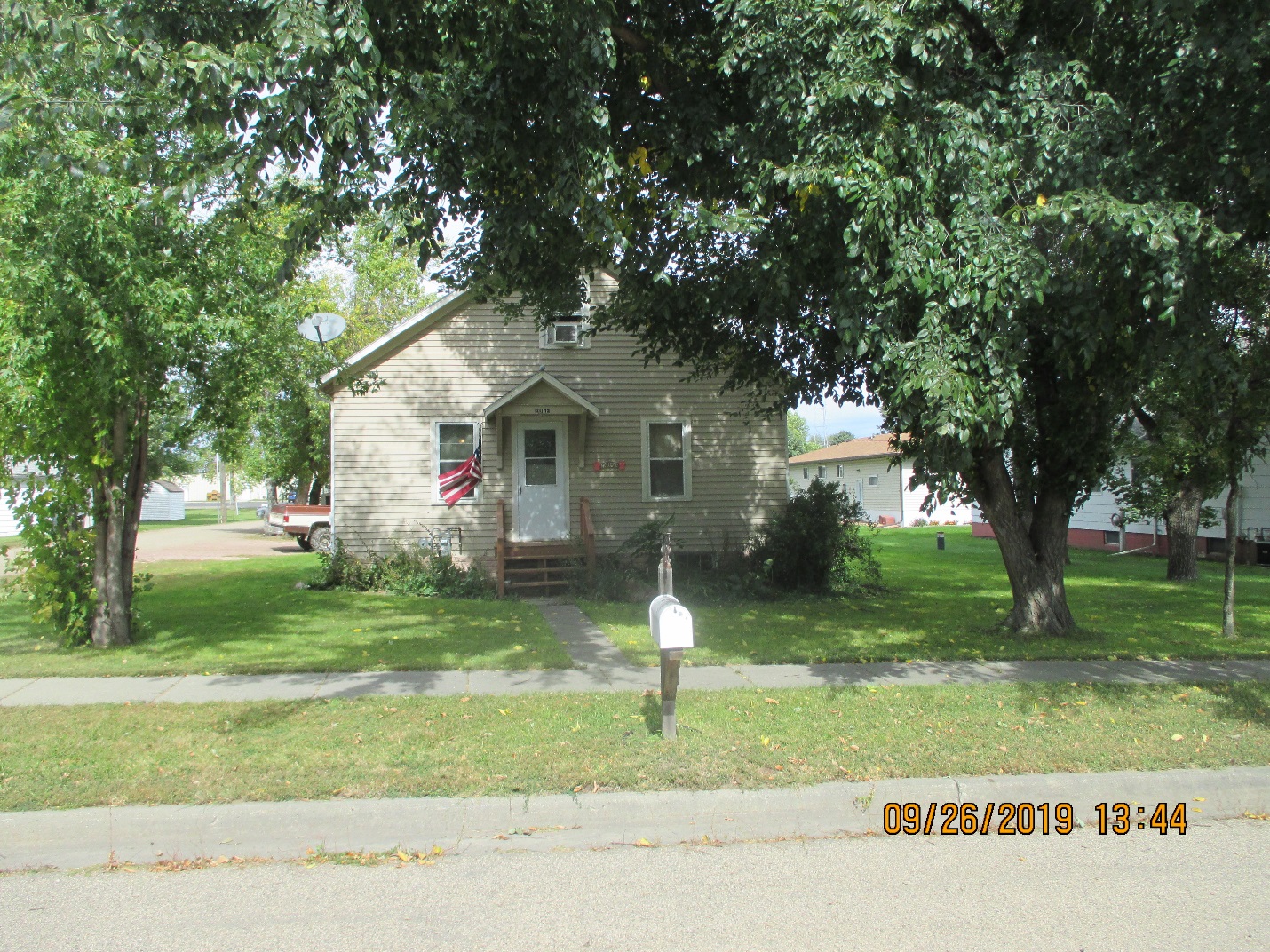 LOT SIZE 70’ X 150’                                                 GROUND FLOOR 780 SQ FTSINGLE-FAMILY ONE-STORY                                 TOTAL AREA 1014 SQ FTFAIR QUALITY & CONDITION                               2 BEDROOMS 1 BATHBUILT IN 1920                                                          BASEMENT 780 SQ FT2015; ROOF GOOD, SIDING FAIR                         DETACHED GARAGE 280 SQ FTALUM/WOOD FAIR                                                SOLID WALL PORCH 81 SQ FTSOLD ON 6/04/19 FOR $44,000                           2001 6’ X 20’ GARAGE ADDITIONASSESSED IN 2019 AT $37,350                             SOLD IN 2017 FOR $35,000ASSESSED IN 2015 AT $29,490SOLD IN 2006 FOR $19,000ASSESSED IN 2006 AT $9,473                               RECORD #4313